    Color your country.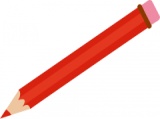     What continent is your country in?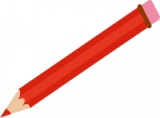           Choose :  ASIA -  AFRICA – AMERICA – EUROPE.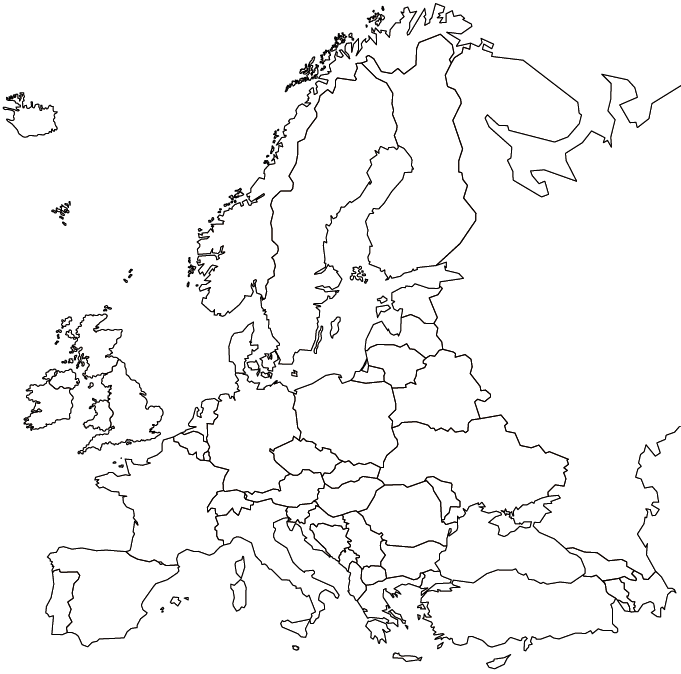 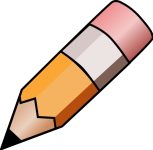        CHOOSE ONE      I LIVE IN……..                    a HOUSE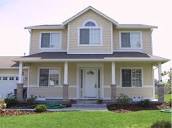      I LIVE IN ……..                    a CASTLE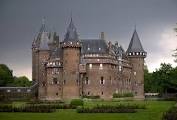      I LIVE IN……..          an APARTMENT  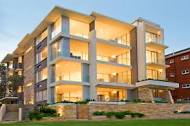      I LIVE IN……..         a SKYSCRAPER  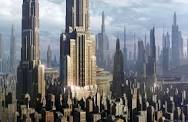        Look and read. Choose the correct words and write them on the lines.   You go there every day and meet your teacher and you mates       ……………………………… .  You meet your friends and play in this open space     ……………………………………… .  Your friends, your family  and you live in it	…………………………………….. .  In the centre of your town, you can find this open space where people meet    ………………………………...... .  This ancient  building was the house of a king   …………………………………. .  It is not a mountain and it is not a flat ground    ……………………………… .  Water flows in it, it can be in a square       ……………………………. .  This flowing water connects different countries   …………………………….. .  Tourists often go to sleep there   …………………………. .  Mums go to  buy food here      ……………………………………. .  You can send letters and parcels from there ………………………................ .MATCH  THE FLAG,THE NAME AND THE SYMBOL WITH COLOURED ARROWS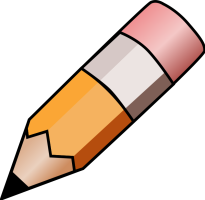 WRITE THE NUMBER NEXT TO THE RIGHT PICTURE1. COUNTRY             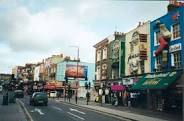 2. VILLAGE                                           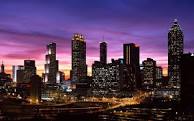 3. TOWN                 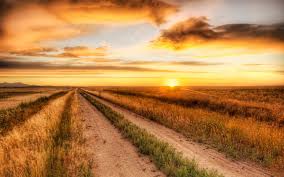 4. CITY                                                    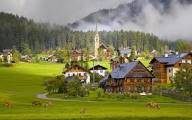 5. STATE                    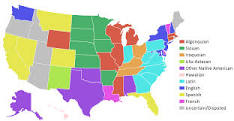 A) TEACHER   –     B) PRINCIPAL    –    C) CHILD Write the word in the picture            -----------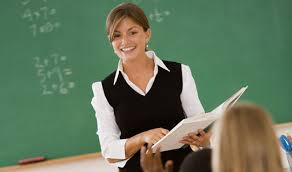                      ------------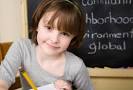                                ------------    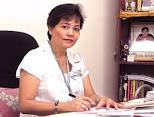 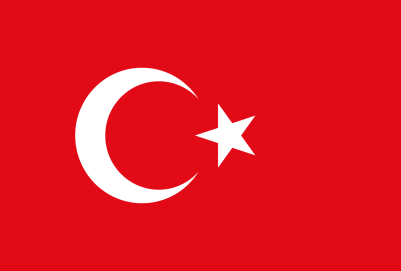 ITALY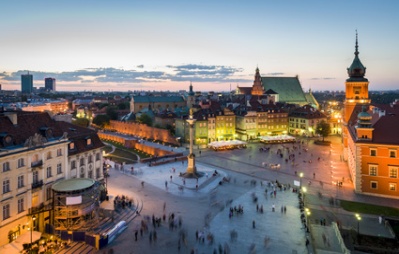 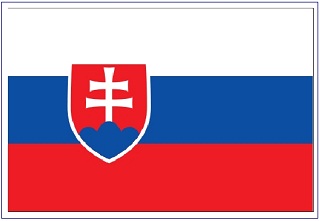 TURKEY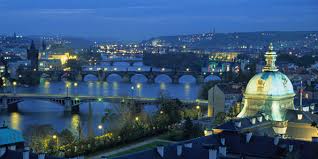 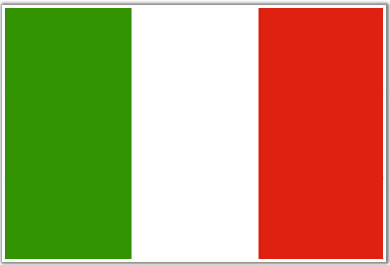 POLAND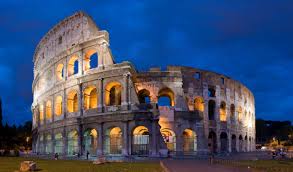 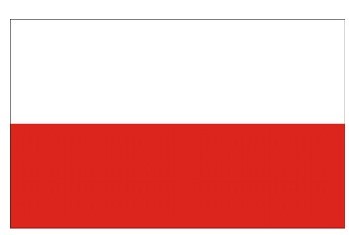 CZECH REPUBLIC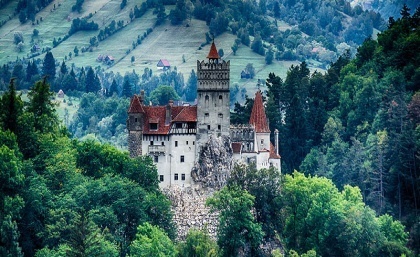 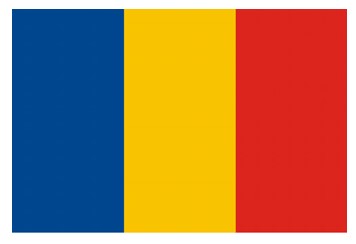 SLOVAKIA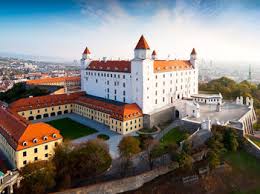 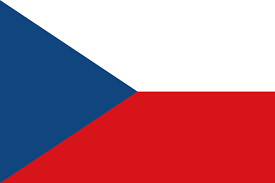 ROMANIA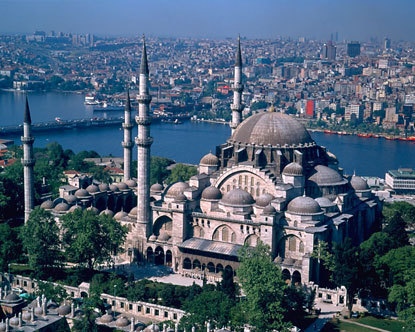 